附表2桃園市政府性別培力、宣導執行成果表(每活動填報1表)備註：依行政院性別平等處104年7月23日院臺性平字第1040140386號函頒之「地方性別平等培力網」實施計畫制定。問卷滿意度調查分析表一、量化分析二、質化分析(請以文字陳述活動辦理情況、參與程度、未來課程建議事項等)項次項目資料內容備註1主辦單位政府單位，名稱：平鎮區公所民間單位，名稱：___________分為政府單位或民間單位2協辦單位政府單位，名稱：北貴里C+巷弄長照站民間單位，名稱： 分為政府單位或民間單位3年度1084活動日期108年8月19日5活動名稱平鎮區公所性別平等宣導--性別與習俗文化6課程類別□性別平等政策綱領□權力、決策與影響力□就業、經濟與福利■教育、文化與媒體□人身安全與司法■人口、婚姻與家庭□健康、醫療與照顧□環境、能源與科技□性別分析□性別基礎概念或性別平等意識培力■CEDAW□其他新興議題□性別主流化的發展與運用□歷史發展與總體架構□工具概念與實例運用□性別統計□性別影響評估□性別預算7活動目標希望透過向長輩宣導性別平等的重要性，教導長輩何謂性別歧視，分辨何謂直接歧視與間皆歧視，扭轉傳統習俗中性別不平等的觀念，並透過改變長輩的觀念使爺爺奶奶成為家庭中的性平種子，向晚輩傳達新的性平觀念。請以300字以內文字描述。8活動簡介巷弄長照站為政府長期照顧服務網的一部分，透過讓長輩定期聚會，預防及延緩失能服務，本公所透過與長照站合作，利用鄰里長輩聚會的機會向長者們宣導性別平等的重要性。同時邀請公所內的主管級人員一同參與，把握每一次課程的機會增進CEDAW專業知能，學習將CEDAW知識融入自身業務中。請以300字以內文字描述。9參加人數共約26人，分別為男性：11人；女性：15人。活動以人數為計，非人次。10相關照片圖1：長輩們專心聽講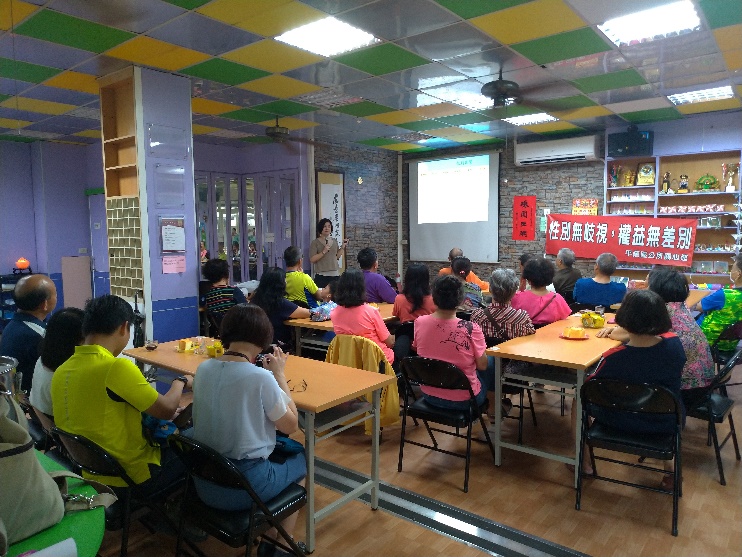 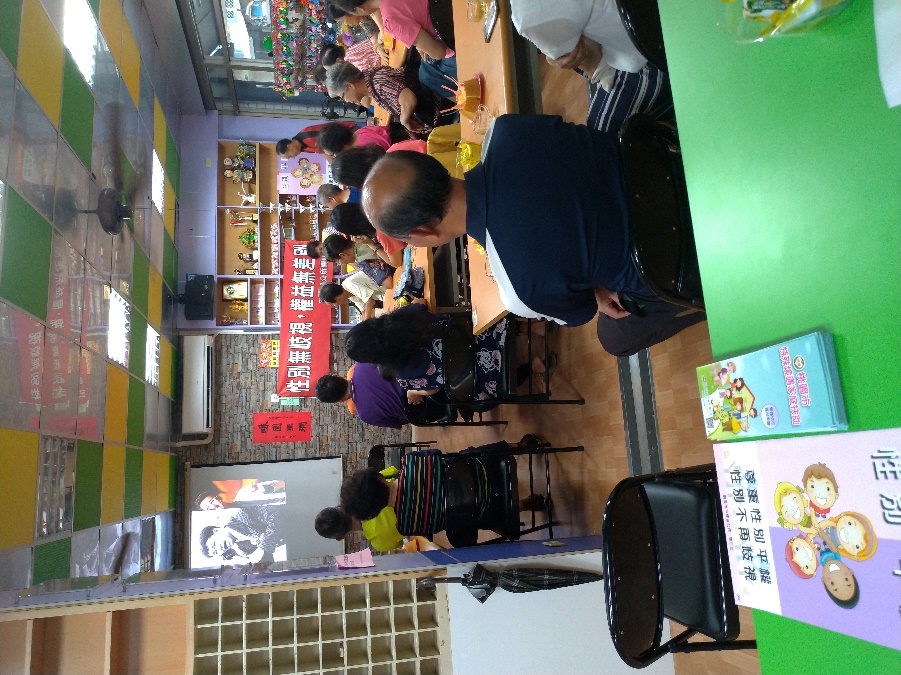 圖2：透過鄰里長輩定期聚會的機會，宣導性別與習俗的關聯性每張照片說明均為50字以內。11相關連結無請確認網路連結有效性。12聯絡方式單位名稱：_平鎮區公所__聯絡人姓名：__徐慈筠_________聯絡人電話：__4572105 #2219__聯絡人傳真：__4285175_________聯絡人E-mail：_10021693@mail.tycg.gov.tw13講師資料(1)授課名稱：___性別與習俗文化______(2)講師資料請填寫下表「性別培力講師資料」。(3)本成果(含講師資料)將公開於網路，為個資法規範項目，請以書面或電子郵件徵詢講師個人同意上傳，檢附「個人資料蒐集聲明暨同意書」。1.性別培力課程可能有眾多講師分授不同課程，請述明講師及其授課名稱。2.請提供講師最新資料。3.講師資料將隨同本成果表公布於網路，為個資法規範項目，請以書面或電子郵件徵詢講師個人同意上傳，並檢附「個人資料蒐集聲明暨同意書」。13滿意度分析請填見下表。培力訓練均需包含滿意度分析，且需區分男女。14其他1.請附簽到表、講義內容。2.另視實際情況，請檢附計畫書。均檢附電子檔即可。滿意度　題次滿意度　題次非常滿意人數(%)滿意人數(%)普通人數(%)不滿意人數(%)非常不滿意人數(%)第1題您對於本次表演整體表現之滿意度合計63%30%7%0%0%第1題您對於本次表演整體表現之滿意度男第1題您對於本次表演整體表現之滿意度女第2題您是否喜歡這次的活動合計54%42%4%0%0%第2題您是否喜歡這次的活動男第2題您是否喜歡這次的活動女第3題您覺得這次宣導是否能增加性別意識合計47%46%7%0%0%第3題您覺得這次宣導是否能增加性別意識男第3題您覺得這次宣導是否能增加性別意識女第4題請問您覺得這次宣導活動是否會改變您對傳統習俗態度合計40%56%4%0%0%第4題請問您覺得這次宣導活動是否會改變您對傳統習俗態度男第4題請問您覺得這次宣導活動是否會改變您對傳統習俗態度女第5題請問您是否了解性別平等的意義合計58%35%7%0%0%第5題請問您是否了解性別平等的意義男第5題請問您是否了解性別平等的意義女實際人數合計26人；男11人(42%)、女15人(58%)。合計26人；男11人(42%)、女15人(58%)。合計26人；男11人(42%)、女15人(58%)。合計26人；男11人(42%)、女15人(58%)。合計26人；男11人(42%)、女15人(58%)。合計26人；男11人(42%)、女15人(58%)。備註如有多題，請自行增列題次如有多題，請自行增列題次如有多題，請自行增列題次如有多題，請自行增列題次如有多題，請自行增列題次如有多題，請自行增列題次